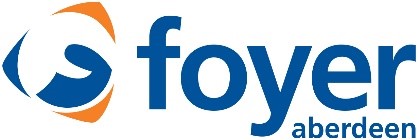 Job ProfileRole Title		Foyer Futures Coordinator 			
Department		Foyer Futures
Salary			£23,632 - £27,090 (depending on experience)
Working hours	36.25 hrs per weekWhy? – To prevent and mitigate the impact of tough life challenges on young peopleWhat? – Support young people inspiring them to build confidence, recognise their ambitions and engage in achieving their goals and line manage small team of Development Coaches.

Key CompetenciesAbility to play a leading role in providing support to the daily operational management of the service – partnership, contract, impact and financialBuild meaningful relationships with young people, the team and key stakeholders based on honesty, compassion and trust Understanding of and ability to manage impact data to report on, continually improve and share insights about the serviceWork with young people to understand barriers and coproduce solutionsProvide ongoing line management support to direct reports and develop talentBehavioursDemonstrates a belief in young people and their potential,  Models’ inclusive behaviour when interacting with young people, the team and all stakeholders  Appreciates and encourages teamwork and flexibility Non-judgemental and empathetic Combines curiosity with compassion and strong desire to get it right for every young personQualifications & ExperienceExperience working with young people including child and adult protectionUnderstanding of drug and alcohol misuseExperience managing and developing people Experience in and/or aptitude for managing projects Ability to work autonomously and multi-taskExcellent organisation skillsExcellent communication and influencing skillsKnowledge and understanding of equalities and diversity from a youth perspective Competent digital skills including but not limited to Microsoft Office 